COATESVILLE SCHOOL PERSON SPECIFICATION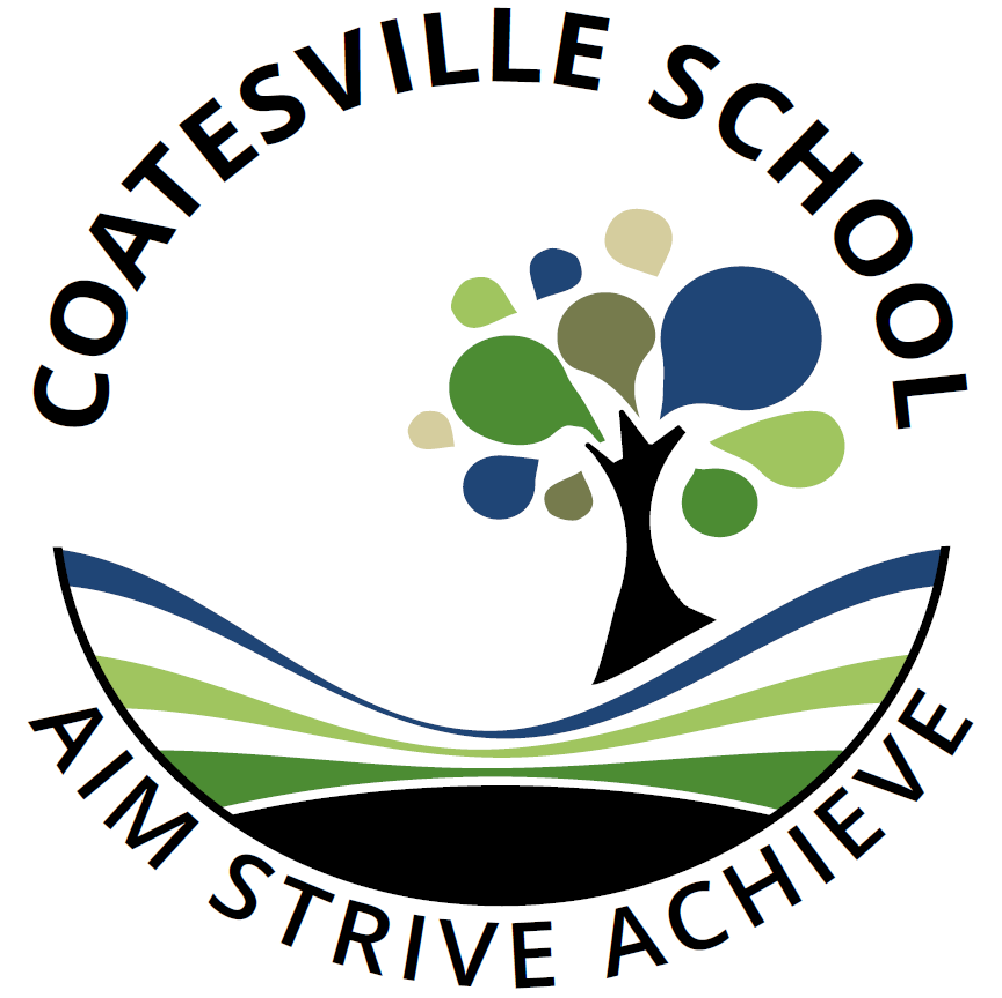 Position available:     Permanent teacher Yr 3-4 classThere is 1 Management Unit available for the successful candidate - or a COL Within School Leader role (equivalent to 2 MU) - depending on potential, experience or qualifications for leadership.This will be negotiated at the time of appointment.Please state area(s) of potential leadership ability.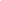 Teachers are expected to fulfil ‘The Code of Professional Responsibility’ and ‘The 6 Standards for the Teaching Profession’ contained within the Teaching Council’s ‘Our Code, Our Standards’.Key Classroom requirements:Learner-centred teaching approachSupport for effective collaboration between studentsCurriculum knowledge - especially in literacy and numeracyUse of digital technologyCommitment to inquiry into own teaching practiceCommitment to working in a collaborative team of teachersEffective communication with staff, students and parentsPlease state clearly any curriculum strengths or personal strengths in your CV.Timeline for appointmentsMonday 2 December			Applications close (9am)	Candidates advised of shortlistingTuesday 3 December -			Interviews conductedWednesday 4 December		Referees contactedThursday 5 December (or earlier)	Successful candidate notified		Unsuccessful candidates notified Friday 7 February			Position commences					(TODs will precede this date)Thank you – we look forward to receiving your application.Please send it earlier if possible!Richard Johnson Principal